Załącznik nr 9 do zapytania ofertowegoProjektowane postanowienia umowyUMOWA  NR …….2024W  dniu  .................................. 2024 roku  w  Juchnowcu  Kościelnym, pomiędzy: 
Parafią Rzymskokatolicką pw. Świętej Trójcy w Juchnowcu Kościelnym, Pl. Królowej Rodzin 2, 16-061 Juchnowiec Kościelny, zwaną w  dalszej  części  Zamawiającym, reprezentowaną przez :Księdza Andrzeja Kondziora  -  Proboszcza Parafii a ................................... z siedzibą w ……………… (……-……) przy ul. ..........................................................; NIP ………………………, REGON …………………………, działającym na podstawie wpisu do Krajowego Rejestru Sądowego KRS ……………………………, zwanym w  dalszej  części  Wykonawcą,  reprezentowanym  przez:..............................................................................................................................................................;albo …………………………… zamieszkałym/ą w …………………………… (……-……) przy ul. ……………………………, PESEL …………………………, przedsiębiorcą prowadzącym/ą działalność gospodarczą pod firmą ……………………………, z siedzibą w ………………………… (……-……) przy ul. ………………………, wpisanym/ą do Centralnej Ewidencji i Informacji o Działalności Gospodarczej RP, o numerze identyfikacyjnym NIP …………………………, numerze REGON …………………………, zwanym/ą dalej Wykonawcą, (dopuszczalna jest odpowiednia modyfikacja powyższych zapisów w przypadku innej formy prowadzenia działalności gospodarczej)  w rezultacie dokonania przez Zamawiającego wyboru oferty Wykonawcy w postępowaniu o udzielenie zamówienia pn. Konserwacja wystroju malarskiego wnętrza Kościoła Parafialnego pw. Świętej Trójcy w Juchnowcu Kościelnym, prowadzonym w trybie zapytania ofertowego, w oparciu o zapisy Regulaminu udzielania przez Parafię Rzymskokatolicką pw. Świętej Trójcy w Juchnowcu Kościelnym zamówienia na wykonanie konserwacji wystroju malarskiego wnętrza Kościoła Parafialnego pw. Świętej Trójcy w Juchnowcu Kościelnym, została zawarta umowa o następującej treści:PRZEDMIOT UMOWY 1Przedmiotem niniejszej umowy jest wykonanie usług konserwatorskich polegających na konserwacji wystroju malarskiego wnętrza Kościoła Parafialnego pw. Świętej Trójcy w Juchnowcu Kościelnym realizowana w ramach zadania dofinansowanego z budżetu Państwa w ramach Rządowego Programu Odbudowy Zabytków.Przedmiot zamówienia obejmuje prace polegające na konserwacji wystroju malarskiego wnętrza Kościoła Parafialnego pw. Świętej Trójcy w Juchnowcu Kościelnym. Kościół jest zabytkiem wpisanym do rejestru zabytków pod numerem A-407 z 20.10.1966. Budowę kościoła rozpoczęto w 1764 r. Konieczność przeprowadzenia prac jest wynikiem stanu zachowania obiektu, gdzie występują duże zabrudzenia i zakurzenia polichromii, zaplamienia, ściemnienia powierzchni malarskiej oraz jej przetarcia, miejscowe pęknięcia tynku, zadrapania i wykruszenia tynku, a także cześć nowych tynków po wymienia instalacji elektrycznej i oświetleniowej. Szczegółowy opis przedmiotu zamówienia stanowi załącznik nr 1 do zapytania ofertowego. OBOWIĄZKI WYKONAWCY 2Wykonawca zobowiązuje się do wykonania prac określonych w § 1 zgodnie zapytaniem ofertowym, złożoną ofertą, obowiązującymi przepisami i wiedzą techniczną oraz na ustalonych niniejszą umową warunkach, a także uzgodnionymi z Zamawiającym zmianami podjętymi w trakcie realizacji prac. Wykonawca przed zgłoszeniem prac do odbioru końcowego zobowiązany jest na własny koszt dokonać odbiorów technicznych, niezbędnych badań, prób, testów, uzgodnień. Ponadto Wykonawca zobowiązuje się do przedłożenia atestów, aprobat technicznych, deklaracji zgodności na wbudowane materiały, sprzęt i urządzenia według rozwiązań zawartych w dokumentacji projektowej. Wykonawca zobowiązuje się do przygotowania dokumentów do odbioru końcowego:operatem kolaudacyjnym, w tym: komplet aprobat, atestów, certyfikatów i deklaracji zgodności
na wbudowane materiały, dokumentacja zamienna, dokumentacja powykonawcza, wszystkie protokoły badań i sprawdzeń podpisane przez konserwatora zabytków;załącznikami do protokołu odbioru końcowego: wykazem aprobat, atestów, certyfikatów,
deklaracji zgodności, protokołów itp., tabelą z ilością malowideł poddanych renowacji na sklepieniu, ścianach, pilastrach.Wykonawca zobowiązuje się zabezpieczyć, oznakować prace oraz dbać o stan techniczny i prawidłowość oznakowania przez cały czas trwania realizacji zadania. Wykonawca ponosi pełną odpowiedzialność 
za prowadzone prace od chwili przyjęcia terenu prac.Wykonawca będzie zobowiązany do ewentualnego (w przypadku zaistnienia konieczności) udostępnienia terenu prac innym wskazanym przez Zamawiającego podmiotom. Za koordynację prac oraz zasady udostępniania terenu prac odpowiedzialny jest Wykonawca. Zamawiający określi zakres udostępniania oraz jego terminy.Wykonawca zobowiązuje się do skoordynowania swoich prac z innymi ewentualnymi wykonawcami 
i podmiotami, o których mowa w ust. 5. Wykonawca zobowiązuje się do przestrzegania na terenie prac obowiązujących przepisów bhp 
i ppoż. zgodnie z § 83 ust. 1 Rozporządzenia Ministra Pracy i Polityki Socjalnej z dnia 26 września 1997 r. w sprawie ogólnych przepisów bezpieczeństwa i higieny pracy (Dz. U. z 2003 r., Nr 169, poz. 1650 
ze zm.) – przed rozpoczęciem prac Wykonawca ustali, w podpisanym protokole z Zamawiającym, szczegółowe warunki zapewnienia bezpieczeństwa i higieny pracy podczas prowadzenia prac, z podziałem obowiązków w tym zakresie.  Wykonawca zobowiązuje się do zapewnienia przy prowadzeniu prac odpowiedniego stałego nadzoru (w szczególności konserwatora zabytków) oraz pracowników o kwalifikacjach niezbędnych do odpowiedniego i terminowego wykonania prac. Wykonawca:zapewni na własny koszt i własnym staraniem dostawę energii elektrycznej, wody oraz odbiór ścieków zarówno na potrzeby terenu prac jak i do wykonania odbiorów technicznych i niezbędnych badań, o których mowa w ust. 2;sporządzi dokumentację powykonawczą, w wersji papierowej w 2 egz., w kolorze i w wersji elektronicznej (PDF), z uwzględnieniem badań i pomiarów;zapewni na własny koszt i własnym staraniem wdrożenie wytycznych Podlaskiego Wojewódzkiego Konserwatora Zabytków.zobowiązany jest zapewnić w dokumentacji powykonawczej uwzględnienie zrealizowanych elementów określonych przez Zamawiającego w załączniku nr 1 do umowy (w szczegółowości dostosowanej do przedmiotu umowy).Wykonawca zobowiązany jest do uzyskania akceptacji Zamawiającego i Podlaskiego Wojewódzkiego Konserwatora Zabytków na planowane do użycia materiały przed ich.Wykonawca zobowiązuje się do wykonania dokumentacji fotograficznej przejętego obszaru prac, 
w tym terenu prac na czasowe zajęcie. Zaniechanie, przez Wykonawcę, wykonania obowiązku, o którym mowa w zdaniu poprzednim skutkować będzie utratą prawa do negowania poleceń Zamawiającego 
w zakresie uporządkowania terenu prac, o których mowa poniżej, w ust. 12 i 13.Wykonawca zobowiązuje się (na własny koszt) do doprowadzenia nawierzchni dróg używanych
jako dojazdowe na teren prac, do stanu pierwotnego, tj. takiego jak w dniu przekazania terenu prac. Wykonawca zobowiązany jest do uporządkowania terenu prac po zakończeniu wykonania usługi 
(na własny koszt) - do dnia zgłoszenia, o którym mowa w § 6 ust. 2 umowy.§ 3Wykonawca zobowiązuje się zawrzeć, na czas obowiązywania umowy, polisę/umowę ubezpieczenia 
od odpowiedzialności cywilnej (deliktowej i kontraktowej) w zakresie prowadzonej działalności
związanej z przedmiotem zamówienia, na okres realizacji przedmiotu zamówienia i na kwotę nie niższą niż 500 000.00 zł. Dokument potwierdzający zawarcie ww. umowy Wykonawca złoży Zamawiającemu w formie kopii poświadczonej za zgodność z oryginałem.W przypadku przedłużenia czasu realizacji usługi konserwatorskiej wykonawca zobowiązuje się do przedłużenia ubezpieczenia, przedstawiając kopie dokumentów przed wygaśnięciem poprzedniej umowy ubezpieczenia pod rygorem naliczenia kary umownej, o której mowa w § 14 ust. 1 pkt 14) umowy oraz możliwością odstąpienia od umowy wskazanej w § 15 ust. 1 pkt 5) umowy.Wykonawca zobowiązuje się do dostarczenia Zamawiającemu, najpóźniej w dniu odbioru końcowego, uzupełnionej zgodnie z wykonanym zakresem prac i podpisanej karty gwarancyjnej, według wzoru stanowiącego załącznik nr 2 do umowy.Wykonawca zobowiązuje się do konserwacji i przeglądów prac w okresie udzielonej gwarancji zgodnie z kartą gwarancyjną stanowiącą załącznik nr 2 do umowy.§ 4Wykonawca zobowiązuje się do przestrzegania przepisów prawnych, z uwzględnieniem ewentualnych zmian stanu prawnego w tym zakresie, wynikających z następujących ustaw:ustawy z dnia 27 kwietnia 2001 r. Prawo ochrony środowiska (Dz. U. z 2022 r. poz. 2556 ze zm.);ustawy z dnia 14 grudnia 2012 r. o odpadach (Dz. U. z 2023 r., poz. 1587 ze zm.);Wykonawca zobowiązany jest uzyskać zgodę odpowiednich organów administracji na wytwarzanie 
i zagospodarowanie odpadów w rozumieniu Ustawy o odpadach oraz udokumentować sposób gospodarowania tymi odpadami.Wykonawca oświadcza, że w związku z wykonywaniem niniejszej Umowy jest wytwórcą 
i posiadaczem odpadów powstałych w trakcie realizacji prac i jest zobowiązany do właściwego postępowania z nimi. Zabronione jest zakopywanie, spalanie odpadów, deponowanie w miejsca do tego nie przeznaczone.Wykonawca zobowiązany jest do stałego utrzymywania w czystości miejsc pracy, dróg transportowych, zaplecza oraz sąsiadujących z terenem prac nieruchomości, w przypadku ich czasowego użytkowania 
lub zanieczyszczenia materiałami z prac. W przypadku gdy ustalenie sprawcy zanieczyszczeń na terenie prac nie jest możliwe, za ich usunięcie odpowiada Wykonawca.Odpady nienadające się do wbudowania Wykonawca zobowiązany jest zutylizować we własnym zakresie.Wykonawca zobowiązuje się do terminowego i rzetelnego prowadzenia „Bazy danych o produktach 
i opakowaniach oraz o gospodarce odpadami” (BDO) poprzez sporządzanie karty przekazania odpadu
oraz ewidencji wytworzonych odpadów (KEO).OBOWIĄZKI ZAMAWIAJĄCEGO§ 5Zamawiający zobowiązuje się do:przekazania Wykonawcy terenu prac w terminie do 7 dni roboczych od daty podpisania umowy,dostarczenia dokumentacji przedsięwzięcia, a w przypadkach koniecznych, do przeprojektowania określonych zakresów w trakcie realizacji inwestycji;wskazania punktu poboru wody i energii (warunki podłączenia i pobór staraniem i na koszt wykonawcy robót);zapewnienia nadzoru inwestorskiego;zapewnienia odbioru wykonanych prac z wyjątkiem tych, które zostały wykonane niezgodnie
z wymogami technicznymi lub postanowieniami umowy;zapłaty umówionego wynagrodzenia zgodnie z warunkami określonymi w umowie;powiadomienia Wykonawcy o wprowadzeniu na teren prac innych wykonawców, w terminie
nie krótszym, niż 7 dni przed wprowadzeniem innego wykonawcy z zastrzeżeniem, że w sytuacjach awaryjnych wprowadzenie innego wykonawcy może nastąpić bez zachowania ww. terminu.TERMIN WYKONANIA ZAMÓWIENIA 6Wykonawca zobowiązuje się do wykonania przedmiotu umowy w terminie do dnia 15 grudnia 2024 r, z zastrzeżeniem § 16 ust. 2 umowy.Termin realizacji zamówienia jest tożsamy z datą zgłoszenia zakończenia prac wraz z dostarczeniem do siedziby Zamawiającego mieszczącej się przy Pl. Królowej Rodzin 2, 16-061 Juchnowiec Kościelny:dokumentacji powykonawczej, o której mowa w § 2 ust. 3 i 9;dowodów poświadczających udział podmiotu, na którego zasoby Wykonawca powoływał się 
na zasadach określonych w zapytaniu ofertowym, w celu wykazania spełniania warunków udziału 
w postępowaniu,  w realizacji zamówienia (jeśli dotyczy).WYNAGRODZENIE ZA PRZEDMIOT UMOWY 7Wynagrodzenie Wykonawcy za wykonanie przedmiotu umowy jest wynagrodzeniem ryczałtowym i wynosi zgodnie z ceną ofertową:  …………...... PLN brutto (łącznie z podatkiem VAT), (słownie: ……………………………………………………………… złotych);Wynagrodzenie ryczałtowe określone w ust. 1 niniejszego paragrafu obejmuje całość ponoszonego przez Zamawiającego wydatku na sfinansowanie usługi będącej przedmiotem umowy i obejmuje wszystkie koszty związane z realizacją usług mających na celu wykonanie przedmiotu umowy, w tym ryzyko Wykonawcy z tytułu oszacowania wszelkich kosztów związanych z realizacją przedmiotu umowy, a także oddziaływania innych czynników mających lub mogących mieć wpływ na koszty.Niedoszacowanie, pominięcie oraz brak rozpoznania zakresu przedmiotu umowy nie może być podstawą do żądania zmiany wynagrodzenia ryczałtowego określonego w ust. 1. SPOSÓB ROZLICZENIA WYNAGRODZENIA§ 8Rozliczenie wykonanych prac będzie dokonywane po ich odebraniu przez Zamawiającego. Jednocześnie strony ustalają następujące zasady rozliczenia za wykonane prace:faktura przejściowa wystawiana będzie po wykonaniu 50% wartości umowy;wartość faktury końcowej wyniesie 50 % wartości umownej,faktury będą wystawiane na podstawie protokołu odbioru stwierdzającego ilości i zakres rzeczowy wykonanych prac w szczegółowości zgodnej z pozycjami kosztorysu ofertowego Wykonawcy, podpisanego przez Zamawiającego,w przypadku posiadania podwykonawców faktura Wykonawcy dostarczana będzie do Zamawiającego wraz z:kopiami faktur podwykonawców obejmujących ten sam zakres prac wraz z  wykazem wykonanych przez nich prac w szczegółowości tożsamych z protokołem odbioru prac wykonanych przez Wykonawcę, o którym mowa w pkt 3) lubz oświadczeniem podwykonawcy, iż nie wykonywał w odebranym zakresie prac alboz oświadczeniem podwykonawcy, że mimo prowadzenia prac nie wystawił faktury, a wykonane prace zostaną ujęte w kolejnym protokole odbioru, z zastrzeżeniem, iż oświadczenie wskazane w lit. b) i c) nie dotyczy faktury końcowej Wykonawcy.W przypadku, gdy Wykonawca powierza Podwykonawcom wykonanie części przedmiotu umowy, 
przy ich rozliczeniu stosuje się następujące postanowienia:Wykonawca jest zobowiązany przedłożyć, najpóźniej na 7 dni przed terminem płatności jego faktury rozliczającej każdą z części należnego mu wynagrodzenia za odebraną część przedmiotu umowy, dowody dotyczące zapłaty wynagrodzenia podwykonawcom, za roboty/usługi/dostawy stanowiące przedmiot odbiorów częściowych/końcowego. Dowody powinny potwierdzać brak zaległości Wykonawcy w uregulowaniu wszystkich wymagalnych wynagrodzeń podwykonawców, wynikających z umów o podwykonawstwo za dany okres rozliczeniowy; dowodami takimi są oryginały oświadczeń podwykonawców (wg wzoru stanowiącego załącznik nr 3 i 4 do umowy) i kopie dokonanych przelewów podpisane za zgodność z oryginałem przez podwykonawców. Niedostarczenie ww. dowodów traktowane będzie jako uchylanie się Wykonawcy od zapłaty wynagrodzenia przysługującego podwykonawcy i spowoduje uruchomienie procedury przewidzianej niniejszą umową. Przedmiotowe oświadczenia jak i potwierdzenia kopii dokumentów za zgodność z oryginałem musi podpisać osoba upoważniona do reprezentowania podmiotów je składających;w przypadku nieprzedłożenia dowodów, o których mowa w pkt 1) Zamawiający może dokonać bezpośredniej zapłaty Podwykonawcom. Bezpośrednia zapłata obejmuje wyłącznie należne wynagrodzenie, bez odsetek, należnych podwykonawcy lub dalszemu podwykonawcy;przed dokonaniem bezpośredniej zapłaty Zamawiający jest obowiązany umożliwić Wykonawcy zgłoszenie w formie pisemnej uwag dotyczących zasadności bezpośredniej zapłaty wynagrodzenia Podwykonawcy lub dalszemu podwykonawcy. Zamawiający informuje o terminie zgłaszania uwag,
nie krótszym niż 7 dni od dnia doręczenia tej informacji;w przypadku zgłoszenia uwag, o których mowa w pkt 3), w terminie wskazanym przez Zamawiającego, Zamawiający może:nie dokonać bezpośredniej zapłaty wynagrodzenia Podwykonawcy lub dalszemu podwykonawcy, jeżeli wykonawca wykaże niezasadność takiej zapłaty albo;złożyć do depozytu sądowego kwotę potrzebną na pokrycie wynagrodzenia Podwykonawcy
lub dalszego podwykonawcy w przypadku istnienia zasadniczej wątpliwości Zamawiającego
co do wysokości należnej zapłaty lub podmiotu, któremu płatność się należy, albo;dokonać bezpośredniej zapłaty wynagrodzenia Podwykonawcy lub dalszemu podwykonawcy, jeżeli Podwykonawca lub dalszy podwykonawca wykaże zasadność takiej zapłaty;kwotę zapłaconą Podwykonawcy lub skierowaną do depozytu sądowego Zamawiający potrąca z wynagrodzenia należnego Wykonawcy;poza przypadkiem wskazanym w pkt 2) i pkt 4) lit. c) dopuszcza się możliwość bezpośredniego opłacenia podwykonawcy przez Zamawiającego za pisemną zgodą stron.Warunki przekazania Zamawiającemu faktur przejściowych:doręczenie Zamawiającemu prawidłowo wystawionej i kompletnej, w rozumieniu postanowień niniejszego paragrafu, faktury tj. m.in. wraz z jednym z dokumentów, o których mowa w ust. 2 pkt 4);dostarczenie protokołu odbioru części robót, potwierdzonego przez Zamawiającego, o którym mowa w ust. 2 pkt 3).Warunki przekazania Zamawiającemu faktury końcowej:wykonanie wszystkich prac objętych umową i podpisanie protokołu komisyjnego odbioru końcowego wykonania prac będących przedmiotem umowy, usunięcie stwierdzonych wad odbiorowych 
i podpisanie protokołu ich usunięcia oraz rozliczenie prac zgodnie z § 9 ust. 5 - 6, niniejszej umowy; dołączenie do faktury oświadczenia Wykonawcy, że rozliczył wszystkie wykonane prace i jest to faktura ostateczna;doręczenie Zamawiającemu prawidłowo wystawionej i kompletnej, w rozumieniu postanowień niniejszego paragrafu, faktury, tj. m.in. wraz z dokumentami, o których mowa w ust. 2 pkt 4).Wynagrodzenie przysługujące Wykonawcy będzie płatne przelewem na jego, zgłoszony do Naczelnika Urzędu Skarbowego, rachunek nr ……………………………………………………………… w banku, w terminie do 30 dni od daty otrzymania przez Zamawiającego prawidłowo wystawionej faktury wraz z kompletem dokumentów, o których mowa w ust. 4 i ust. 5 i jednocześnie pod warunkiem zachowania
przez Wykonawcę terminu, o którym mowa w ust. 3 pkt 1) z zastrzeżeniem ust. 3 pkt 2), 4) lit. b) i c) 
oraz pkt 6). W przypadkach, o których mowa w ust. 3 pkt 2), 4) lit. c) oraz pkt 6) zapłata wynagrodzenia Wykonawcy, w części pozostałej po opłaceniu przez Zamawiającego podwykonawców, nastąpi
po otrzymaniu przez Zamawiającego od wszystkich podwykonawców oświadczeń, o których mowa
w ust. 3 pkt 1). Niezachowanie przez Wykonawcę terminu, o którym mowa w ust. 3 pkt 1) wydłuża termin płatności,
o którym mowa w ust. 6 o czas powstałego opóźnienia. W przypadkach, o których mowa w ust. 3 pkt 2), 4) lit. c) oraz pkt 6) bieg terminu płatności, o którym mowa w ust. 6, zostanie zawieszony do czasu otrzymania przez Zamawiającego od wszystkich podwykonawców oświadczeń, o których mowa
w ust. 3 pkt 1).Wykonawca oświadcza, że wskazany w ust. 6 rachunek bankowy jest jego rachunkiem rozliczeniowym, służącym do celów prowadzonej działalności gospodarczej, dla którego bank prowadzący ten rachunek utworzył powiązany z nim rachunek VAT.Zamawiający oświadcza, że płatności za faktury wystawione przez Wykonawcę będą dokonywane
na wskazany powyżej rachunek z zastosowaniem mechanizmu podzielonej płatności.Parafią Rzymskokatolicką pw. Świętej Trójcy w Juchnowcu Kościelnym, Pl. Królowej Rodzin 2, 16-061 Juchnowiec Kościelny, NIP 966 059 31 00, REGON nie jest czynnym podatnikiem podatku VAT.Dane do faktury:Nabywca: Parafią Rzymskokatolicką pw. Świętej Trójcy w Juchnowcu Kościelnym, 
Pl. Królowej Rodzin 2, 16-061 Juchnowiec Kościelny, NIP 9660593100.Zasady określone w § 8 dotyczące podwykonawców mają analogiczne zastosowanie do dalszych podwykonawców.Na uzasadniony wniosek Wykonawcy, Zamawiający może dokonać przyspieszonej płatności, w takim przypadku Wykonawca zobowiązany jest przedstawić dowody zapłaty wynagrodzenia Podwykonawcom
na podstawie wystawionych faktur, również tych niewymagalnych.Zamawiający dopuszcza przekaz, jako sposób rozliczenia Wykonawcy z podwykonawcami.ODBIÓR ROBÓT 9Zamawiający, po pisemnym, skutecznym (tj. zawierającym dokumenty, o których mowa w § 6 ust. 2) zgłoszeniu przez Wykonawcę przedmiotu umowy do odbioru końcowego, w ciągu 7 dni roboczych powoła komisję odbioru końcowego, która w ciągu kolejnych 7 dni roboczych winna zakończyć czynności odbioru lub odmówić odbioru, uzasadniając swoją decyzję na piśmie. Podstawą odmowy odbioru będzie sytuacja, o której mowa w ust. 5 pkt 1).Dokumentem odbioru końcowego będzie protokół z przeprowadzanych czynności odbiorowych, zawierający wszelkie ustalenia dokonane w toku odbioru, z ewentualnym spisem zauważonych wad 
i informacją o wyznaczonym, technicznie uzasadnionym terminie na ich usunięcie.W przypadku odbioru częściowego zastosowanie ma procedura określona w ust. 1.W przypadku prac zanikowych lub ulegających zakryciu Zamawiający dokonuje ich odbioru technicznego w terminie do 3 dni od daty ich pisemnego zgłoszenia do odbioru przez Wykonawcę lub odmawia ich odbioru, uzasadniając swoją decyzję na piśmie. Wykonawca zgłosi pisemnie Zamawiającemu 
do odbioru prace zanikowe lub ulegające zakryciu, z wyprzedzeniem co najmniej 3 dni roboczych.Jeżeli w toku odbioru, o którym mowa w ust. 1 i 3 niniejszego paragrafu, zostaną stwierdzone wady 
to Zamawiającemu przysługują następujące uprawnienia:jeżeli wady uniemożliwiają oddanie przedmiotu umowy do użytkowania i:nadają się do usunięcia - Zamawiający odmawia odbioru do czasu ich usunięcia w wyznaczonym terminie pod rygorem postanowień § 8 ust. 5 pkt 1) oraz ust. 7 poniżej; nie nadają się do usunięcia - Zamawiający odmawia odbioru oraz jeśli jest to technicznie możliwe, żąda wykonania części wadliwej przedmiotu umowy po raz drugi na koszt Wykonawcy, a jeżeli nie jest to możliwe - odstępuje od umowy z winy Wykonawcy w całości lub w części.jeżeli wady nie uniemożliwiają oddania obiektu do użytkowania i:nadają się do usunięcia - Zamawiający dokonuje odbioru ze wskazaniem wad nadających się 
do usunięcia z wyznaczeniem terminu na ich usunięcie, pod rygorem postanowień § 8 ust. 5 
pkt 1) oraz ust. 7 poniżej; w przypadku wad, których usunięcie, ze względu na występujące warunki atmosferyczne może nastąpić dopiero po ich ustąpieniu, lub których usunięcie związane jest z długoterminową dostawą wadliwego elementu, postanowień § 8 ust. 5 pkt 1) w ich zakresie nie stosuje się,nie nadają się do usunięcia, a ponowne wykonanie wadliwej części przedmiotu umowy 
jest technicznie niemożliwe, Zamawiający dokona odbioru przy jednoczesnym obniżeniu przysługującego Wykonawcy wynagrodzenia proporcjonalnie do wartości wadliwie wykonanego elementu prac (nie dotyczy zachowaniem istniejącej polichromii i zachowania większości ozdobnych wzorów na ścianach i pilastrach). Wysokość wynagrodzenia podlegającego obniżeniu zostanie wyliczona przez niezależnego eksperta, na co Wykonawca wyraża zgodę, którego wyłoni Zamawiający, a kosztem jego usługi obciąży Wykonawcę. Wykonawca zobowiązuje się dokonać zapłaty wynagrodzenia należnego ekspertowi w ciągu 7 dni od dnia otrzymania noty obciążeniowej od Zamawiającego.W przypadku wad, których usunięcie, ze względu na występujące warunki atmosferyczne może nastąpić dopiero po ich ustąpieniu, lub których usunięcie związane jest z długoterminową dostawą wadliwego elementu, postanowień § 8 ust. 5 pkt 1) w ich zakresie nie stosuje się. Zamawiający zatrzyma wówczas część wynagrodzenia Wykonawcy należną mu z tytułu prac, w wykonaniu których stwierdzono nieusuniętą wadę, na co Wykonawca wyraża zgodę.Po usunięciu wad, Wykonawca dokonuje zgłoszenia ich usunięcia. Zamawiający wyznacza dzień, w którym komisja, o której mowa w ust. 1 dokona sprawdzenia wykonanych przez Wykonawcę prac. 
Z przeprowadzonych czynności komisja spisuje protokół odnosząc się do protokołu odbioru końcowego. W przypadku nie usunięcia przez Wykonawcę wad w ustalonym terminie, Zamawiający może, 
po uprzednim pisemnym powiadomieniu Wykonawcy, zlecić usunięcie wad w zastępstwie Wykonawcy 
i na jego koszt bez utraty uprawnień z rękojmi i gwarancji.Do czasu zakończenia odbioru końcowego Wykonawca ponosi pełną odpowiedzialność za wykonane prace.Termin usunięcia wad określony w protokole odbioru końcowego może zostać przedłużony 
na uzasadniony wniosek Wykonawcy. Wniosek Wykonawcy o zmianę terminu musi wpłynąć 
do Zamawiającego przed upływem terminu pierwotnie wyznaczonego.GWARANCJE 10Wykonawca niniejszym udziela gwarancji na wykonane roboty na okres 10 lat, której bieg rozpoczyna się w dniu następnym licząc od daty podpisania przez Zamawiającego i Wykonawcę protokołu odbioru końcowego przedmiotu umowy, o którym mowa w § 9 ust. 2, zgodnie z kartą gwarancyjną wystawioną wg wzoru stanowiącego załącznik nr 2 do umowy.Wykonawca zobowiązuje się do podpisania i dostarczenia Zamawiającemu karty gwarancyjnej najpóźniej w dniu odbioru końcowego.Wady ujawnione w okresie gwarancji wykonawca zobowiązany jest usunąć lub dostarczyć rzeczy wolne od wad  w terminie wskazanym w karcie gwarancyjnej,W przypadku niezachowania terminu, o którym mowa w ust. 3, Zamawiający, poza uprawnieniami przysługującymi mu na podstawie Kodeksu cywilnego, ma prawo powierzyć usunięcie wady podmiotowi trzeciemu na wyłączny koszt i ryzyko Wykonawcy, co nie pozbawia go dochodzenia innych roszczeń przewidzianych niniejszą umową.Zgłoszenie wad dokonywane będzie przez Zamawiającego niezwłocznie w formie pisemnej. Wszelkie koszty związane z wykonywaniem gwarancji ponosi Wykonawca.Wykonawca rozszerza odpowiedzialność z tytułu rękojmi i oświadcza, że okres rękojmi na wykonane prace jest równy okresowi gwarancji, o którym mowa w ust. 1. Wykonawca oświadcza, iż rękojmia obejmuje również usunięcie wad stwierdzonych w protokole odbioru końcowego.Zamawiający może dochodzić roszczeń z tytułu gwarancji, także po okresie wskazanym w ust. 1,
jeżeli zgłosił wadę przed upływem tego okresu.Odpowiedzialność Wykonawcy z tytułu rękojmi lub/i udzielonej gwarancji nie ulega ograniczeniu 
w sytuacji wykonania przez podmiot trzeci zlecenia udzielonego przez Zamawiającego na podstawie
ust. 4 niniejszego paragrafu.Wykonawca zobowiązany jest w okresie udzielonej gwarancji dokonywać nieodpłatnie przeglądów gwarancyjnych w ilości nie mniejszej niż jeden w każdym roku jej obowiązywania.Wykonawca zobowiązany jest do bezpłatnego wyłączenia z zakresu udzielonej gwarancji zakresu prac planowanych do wykonywania przez inny podmiot. W przypadku wyłączenia gwarancji, Wykonawca zobowiązany jest do podpisania umowy o przejęcie obowiązków wynikających z gwarancji i rękojmi 
przez nowy podmiot przy udziale Zamawiającego - zgodnie ze wzorem umowy stanowiącym załącznik
nr 6 do umowy.PODWYKONAWCY I INNE PODMIOTY 11Wykonawca jest odpowiedzialny za działania lub zaniechania podwykonawcy, jego przedstawicieli
lub pracowników, jak za własne działania lub zaniechania.Wykonawca możepowierzyć realizację części przedmiotu umowy podwykonawcom, mimo nie wskazania w ofercie takiej części do powierzenia podwykonawcom;wskazać inny zakres podwykonawstwa niż przedstawiony w ofercie;wskazać innych podwykonawców niż przedstawieni w ofercie;zrezygnować z podwykonawstwa.Zamawiający może żądać od Wykonawcy zmiany albo odsunięcia podwykonawcy, jeżeli w szczególności: sprzęt techniczny, osoby i kwalifikacje, którymi dysponuje podwykonawca, nie spełniają warunków
lub wymagań dotyczących podwykonawstwa, określonych w zapytaniu ofertowym lub nie dają rękojmi należytego wykonania powierzonych Podwykonawcy części zamówienia.W przypadku, gdy zmiana lub rezygnacja z podwykonawcy, dotyczy podmiotu, na którego zasoby Wykonawca powoływał się w celu wykazania spełniania warunków udziału w postępowaniu Wykonawca jest zobowiązany wykazać Zamawiającemu, iż proponowany inny podwykonawca lub Wykonawca samodzielnie spełniają je w stopniu nie mniejszym niż wymagany w zapytaniu ofertowym. Zmiana, o której mowa w zdaniu poprzednim wymaga akceptacji Zamawiającego i sporządzenia aneksu do umowy.§ 12Wykonawca, podwykonawca zobowiązany jest do przedłożenia Zamawiającemu projektu umowy 
o podwykonawstwo, (a także projektu jej zmiany - aneksu) nie później niż 14 dni przed jej zawarciem, przy czym podwykonawca jest obowiązany dołączyć zgodę Wykonawcy na zawarcie umowy 
o podwykonawstwo zgodnej z projektem umowy. Natomiast przystąpienie do realizacji przedmiotu umowy przez podwykonawcę powinno być poprzedzone akceptacją umowy o podwykonawstwo przez Zamawiającego. Projekt umowy o podwykonawstwo (a także projekt jej zmiany) Wykonawca zobowiązany jest do przedłożenia Zamawiającemu pisemnie do siedziby Zamawiającego lub w formie elektronicznej na adres wskazany w § 13 ust. 1 pkt 1) niniejszej umowy.Umowa z podwykonawcą, której przedmiotem są usługi konserwatorskie, musi zawierać: zakres powierzanych podwykonawcy prac, wysokość wynagrodzenia za powierzone prace;   zasady rozliczeń na warunkach określonych w § 8 niniejszej umowy, w tym ustalenie, że faktura podwykonawcy za dany okres rozliczeniowy, wpływać będzie do Wykonawcy w terminie do 7 dni
od końca tego okresu oraz określeniem obowiązku wystawienia faktury na podstawie protokołu odbioru prac wystawionego w szczegółowości takiej samej jak protokół Wykonawcy, tj. zgodnej
z pozycjami kosztorysu ofertowego wykonawcy,zobowiązanie Wykonawcy do przyjęcia faktur podwykonawców za wykonane i odebrane przez niego prace - w terminie do 7 dni od zakończenia danego okresu rozliczeniowego;zobowiązanie Wykonawcy do przedłożenia Zamawiającemu - wraz z własną fakturą - kopii faktur podwykonawców, o których mowa w pkt 2) - w terminie 7 dni od ich otrzymania;zasady odbiorów prac wykonywanych przez podwykonawcę ze wskazaniem, że odbiór dokonywany przez Wykonawcę nie będzie wywoływał skutku względem Zamawiającego; zobowiązanie podwykonawcy do składania oświadczeń zgodnych z załączonymi do umowy wzorami (załączniki nr 3 i 4). Podwykonawca zobowiązany jest do składania ww. oświadczeń niezwłocznie (nie później niż w terminie 3 dni roboczych) od dnia uzyskania płatności miesięcznej/końcowej;postanowienia spójne z niniejszą umową w szczególności w zakresie terminów wykonania prac objętych umową podwykonawczą, postanowienia dotyczące płatności wynagrodzenia w terminie nie dłuższym, niż 23 dni od daty otrzymania przez Wykonawcę prawidłowo wystawionej faktury;postanowienia dotyczące dochodzenia zapłaty kar umownych przez Wykonawcę wobec podwykonawcy robót  zgodnie z katalogiem kar umownych obejmujących okoliczności wskazane 
w § 14 niniejszej umowy oraz musi przewidzieć karę umowną za niewypełnienie obowiązku, o którym mowa w pkt 2) i 6) niniejszego ustępu;postanowienia zakazujące podwykonawcy dokonywania cesji wierzytelności bez zgody Wykonawcy
i Zamawiającego;postanowienia zakazujące podwykonawcy podzlecania wykonania powierzonych prac i powierzenia ich dalszemu podwykonawcy prac bez zgody Wykonawcy i Zamawiającego; zobowiązanie Wykonawcy do ujęcia w swojej fakturze tylko tych prac wykonywanych przez podwykonawcę, które podwykonawca zafakturował;określenie miejsca rozstrzygania sporów w sądzie właściwym dla siedziby Zamawiającego;postanowienia dotyczące zobowiązania podwykonawcy do wykonania przez podwykonawcę obowiązków z rękojmi i gwarancji na żądanie Zamawiającego,postanowienie, iż łączna wysokość kar umownych (limit), które Wykonawca może naliczyć Podwykonawcy nie przekroczy 20% wynagrodzenia umownego brutto określonego w umowie o podwykonawstwo w dniu jej zawarcia.Umowa z podwykonawcą nie może zawierać postanowień:uzależniających uzyskanie przez podwykonawcę płatności od Wykonawcy od zapłaty przez Zamawiającego Wykonawcy wynagrodzenia obejmującego zakres prac wykonanych przez podwykonawcę;skutkujących zatrzymaniem należnego podwykonawcom wynagrodzenia w części lub całości
do czasu odbioru prac przez Zamawiającego;o potrącaniu z wynagrodzenia Podwykonawcy wszelkich należności, w tym: należności z tytułu generalnego wykonawstwa, kosztów organizacji i utrzymania terenu prac, kar umownych;dotyczących sposobu rozliczeń za wykonane prace, uniemożliwiających rozliczenie tych prac pomiędzy Zamawiającym, a Wykonawcą na podstawie niniejszej umowy;kształtujących prawa i obowiązki podwykonawcy w zakresie kar umownych oraz postanowień dotyczących warunków wypłaty wynagrodzenia, w sposób dla niego mniej korzystny niż prawa
i obowiązki Wykonawcy ukształtowane niniejszą umową.Jeżeli Zamawiający w terminie 14 dni od dnia przedłożenia mu projektu umowy o podwykonawstwo,
(a także projektu jej zmiany) wraz z zestawieniem ilości prac (w szczegółowości analogicznej jak kosztorys Wykonawcy przekazany Zamawiającemu) i wynagrodzeniem podwykonawcy za poszczególne prace oraz ze wskazaniem  dokumentacji dotyczącej wykonania prac, które mają być realizowane przez podwykonawcę, nie zgłosi na piśmie zastrzeżeń, uważa się, że zaakceptował ten projekt umowy (oraz projekt jej zmiany). Obowiązek złożenia kosztorysu dotyczy również projektów umów przewidujących wynagrodzenie ryczałtowe. Zamawiający zgłosi zastrzeżenia w przypadku przedłożenia projektu umowy o podwykonawstwo,
(oraz projektu jej zmiany), nie spełniającej wymagań dotyczących umowy o podwykonawstwo określonych w zapytaniu ofertowym. Zamawiający ponosi odpowiedzialność za zapłatę wynagrodzenia podwykonawcy zgodnie z art. 647¹ § 3 Kodeksu Cywilnego w szczegółowości wynikającej z odpowiednich pozycji kosztorysu przekazanego przez Wykonawcę.Po akceptacji projektu umowy o podwykonawstwo lub po upływie terminu na zgłoszenie przez Zamawiającego zastrzeżeń do tego projektu, Wykonawca przedłoży poświadczoną za zgodność 
z oryginałem kopię umowy o podwykonawstwo (oraz kopię jej zmiany) w terminie 7 dni od dnia jej zawarcia.Jeżeli Zamawiający w terminie 7 dni od dnia przedłożenia umowy o podwykonawstwo (oraz jej zmiany), nie zgłosi na piśmie sprzeciwu, uważa się, że zaakceptował tę umowę (i aneks).Wykonawca przedkłada Zamawiającemu poświadczoną za zgodność z oryginałem kopię zawartej umowy o podwykonawstwo, której przedmiotem są dostawy (oraz kopię jej zmiany), w terminie 7 dni od dnia jej zawarcia, z wyłączeniem umów o podwykonawstwo o wartości mniejszej, niż 0,5 % wartości niniejszej umowy. Wyłączenie, o którym mowa w zdaniu pierwszym, nie dotyczy umów o podwykonawstwo o wartości większej, niż 50 000 zł.Wykonawca jest zobowiązany do zapłaty wynagrodzenia należnego podwykonawcy w terminach płatności określonych w umowie o podwykonawstwo.Wykonawca przedłoży wraz z umową z podwykonawcą odpis z Krajowego Rejestru Sądowego podwykonawcy lub inny właściwy dokument z uwagi na status prawny podwykonawcy, potwierdzający uprawnienia osób zawierających umowę w imieniu podwykonawcy do jego reprezentowania.Jeżeli zobowiązania podwykonawcy wobec Wykonawcy związane z wykonanymi pracami
lub dostarczonymi materiałami, obejmuje okres dłuższy niż okres gwarancyjny ustalony w niniejszej umowie, Wykonawca po upływie okresu gwarancyjnego jest zobowiązany na żądanie Zamawiającego dokonać, na jego rzecz, cesji korzyści wynikających z tych zobowiązań.Wykonawca zobowiązany jest zawiadamiać niezwłocznie Zamawiającego o wszelkich sporach z podwykonawcami lub dalszymi podwykonawcami i postępowaniach sądowych z udziałem Wykonawcy, podwykonawcy lub dalszego podwykonawcy toczących się w związku z realizacją umowy.Zasady dotyczące podwykonawców mają odpowiednie zastosowanie do dalszych podwykonawców.W przypadku zmiany bądź wprowadzenia nowych podmiotów w stosunku do wskazanych w ofercie, Wykonawca zobowiązany jest do złożenia oświadczenia, o wypełnieniu obowiązków informacyjnych przewidzianych w art. 13 lub art. 14 Rozporządzenia Parlamentu Europejskiego i Rady (UE) 2016/679
z dnia 27 kwietnia 2016 r. w sprawie ochrony osób fizycznych w związku z przetwarzaniem danych osobowych i w sprawie swobodnego przepływu takich danych oraz uchylenia dyrektywy 95/46/WE (ogólne rozporządzenie o ochronie danych) (Dz. Urz. UE L 119 z 04.05.2016, str. 1) wobec osób fizycznych, 
od których dane osobowe bezpośrednio lub pośrednio pozyskał w celu realizacji niniejszego zamówienia. 13Korespondencja w formie elektronicznej pomiędzy Stronami odbywać się będzie wyłącznie poprzez
nw. adresy:Zamawiający - juchnowiec@archibial.pl Wykonawca -  ……………………………….Dokumenty/oświadczenia woli przekazane na/z ww. adresy(ów) uważa się za wiążące Strony.Korespondencję przekazaną na/z adresy(ów) inne(innych) niż wskazane w pkt 1) i 2) uważa się 
za nieskutecznie doręczoną. Zamawiający ustanawia swoich przedstawicieli:………………………………………… (imię i nazwisko)………………………………………… (imię i nazwisko)Zgodnie ze złożoną ofertą, do realizacji zamówienia Wykonawca wyznacza osoby:……………………………………………………… (imię i nazwisko) – konserwator zabytków - w specjalności odpowiadającej przedmiotowi zamówienia……………………………………………………… (imię i nazwisko)Wykonawca może dokonać zmiany osób wskazanych w ust. 3, przedstawionych w ofercie, jedynie
za uprzednią zgodą Zamawiającego, akceptującego nowe osoby. Zmiana osób, o której mowa w zdaniu poprzednim, w trakcie realizacji przedmiotowej umowy musi być uzasadniona przez Wykonawcę
na piśmie i wymaga zaakceptowania przez Zamawiającego. Nowe osoby muszą posiadać doświadczenie w specjalności odpowiadającej przedmiotowi zamówienia takie same lub wyższe od wskazanego w ofercie.Zamawiający może zażądać od Wykonawcy zmiany osób wymienionych w ust. 3, jeżeli uzna,
że nie wykonują one swoich obowiązków wynikających z umowy.Zaakceptowana przez Zamawiającego zmiana osoby, o której mowa w ust. 3, winna być dokonana
na piśmie poprzez sporządzenie aneksu do niniejszej umowy z zastrzeżeniem, iż zmiana o charakterze tymczasowym wynikającym z choroby bądź urlopu osoby, o której mowa w ust. 3 nie wymaga aneksu a jedynie pisemnej zgody Zamawiającego. Pozostałe zapisy stosuje się odpowiednio.Wykonawca oświadcza, że będzie realizować prace za pomocą podmiotów, na których zasoby zdolności technicznej lub zawodowej (w odniesieniu do warunków dotyczących wykształcenia, kwalifikacji zawodowych lub doświadczenia) powoływał się w ofercie:       nazwa podmiotu  …………………………………… w zakresie: ………………………  w formie: ……………………….. .  Wykonawca, który polega na sytuacji finansowej lub ekonomicznej podmiotów udostępniających zasoby, wskazanych w ofercie: nazwa podmiotu  ………………… w zakresie: ……………… w formie: ……………………….., odpowiada solidarnie z podmiotem, który zobowiązał się do udostępnienia zasobów, za szkodę poniesioną przez Zamawiającego powstałą wskutek nieudostępnienia tych zasobów, chyba że za nieudostępnienie zasobów nie ponosi winy.Wykonawca może dokonywać zmiany podmiotu, o którym mowa w ust. 7 i 8, jedynie za uprzednią zgodą Zamawiającego, akceptującego nowy podmiot. Nowy podmiot musi spełniać warunki określone w zapytaniu ofertowym w zakresie, w jakim Wykonawca polegał na zasobach podmiotów. Zmiana ta wymaga sporządzenia aneksu do niniejszej umowy.Wykonawca zobowiązuje się do udokumentowania udziału w realizacji przedmiotu umowy osób,
o których mowa w ust. 3 umowy na każde wezwanie Zamawiającego lub najpóźniej w dacie wystawienia faktury końcowej, o której mowa w § 8 ust. 2 pkt 2). Zamawiający może dokonać zmiany swoich przedstawicieli wskazanych w ust. 2 pkt 1)-2). O dokonanej zmianie zawiadamia Wykonawcę w formie pisemnej lub elektronicznej za pomocą faxu lub e-maila. Dokonana zmiana nie wymaga zmiany zapisów niniejszej umowy.W przypadku zmiany osoby, o której mowa w ust. 3 Wykonawca zobowiązany jest do złożenia oświadczenia, o wypełnieniu obowiązków informacyjnych przewidzianych w art. 13 lub art. 14 Rozporządzenia Parlamentu Europejskiego i Rady (UE) 2016/679 z dnia 27 kwietnia 2016 r. w sprawie ochrony osób fizycznych w związku z przetwarzaniem danych osobowych i w sprawie swobodnego przepływu takich danych oraz uchylenia dyrektywy 95/46/WE (ogólne rozporządzenie o ochronie danych) (Dz. Urz. UE L 119 z 04.05.2016, str. 1) wobec osób fizycznych, od których dane osobowe bezpośrednio lub pośrednio pozyskał w celu realizacji niniejszego zamówienia.  KARY UMOWNE 14Wykonawca zapłaci Zamawiającemu karę umowną:w przypadku nie dotrzymania terminu zakończenia prac określonego w § 6 ust. 1 w wysokości 
500 zł za każdy dzień zwłoki;za zwłokę w usunięciu wad stwierdzonych przy odbiorze końcowym lub stwierdzonych w okresie gwarancji w wysokości 300 zł za każdy dzień zwłoki, liczony od dnia wyznaczonego na usunięcie wad do dnia faktycznego usunięcia;za nieusunięcie wad stwierdzonych przy odbiorze końcowym lub stwierdzonych w okresie gwarancji w wysokości 5 000 zł w każdym przypadku stwierdzenia takiego uchybienia;za odstąpienie od umowy przez Zamawiającego z przyczyn, o których mowa w § 15 ust. 1,
za które ponosi odpowiedzialność Wykonawca, w wysokości 15 % wynagrodzenia umownego brutto określonego w § 6 ust. 1;za nieterminową zapłatę lub za brak zapłaty wynagrodzenia należnego podwykonawcom lub dalszym podwykonawcom w wysokości 300 zł, w każdym przypadku stwierdzenia takiego uchybienia;za nieprzedłożenie do zaakceptowania projektu umowy o podwykonawstwo lub projektu jej zmiany w wysokości 10 000 zł w każdym przypadku stwierdzenia takiego uchybienia, za wyjątkiem sytuacji, kiedy zmiana umowy jest konsekwencją zmiany przepisów prawa;za nieprzedłożenie poświadczonej za zgodność z oryginałem kopii umowy o podwykonawstwo
lub jej zmiany w terminie określonym w § 12 ust. 7 - w wysokości 500 zł za każdy dzień zwłoki;za brak zmiany umowy o podwykonawstwo dotyczącej dostaw w zakresie terminu zapłaty 
- w wysokości 5 000 zł brutto w każdym przypadku stwierdzenia takiego uchybienia,za brak udziału podmiotu, na którego zasoby Wykonawca powoływał się w celu wykazania spełniania warunków udziału w postępowaniu, w realizacji zamówienia, w wysokości 5 % wynagrodzenia umownego brutto określonego w § 6 ust. 1 za każdy stwierdzony przypadek;jeżeli czynności zastrzeżone dla konserwatora zabytków będzie wykonywała inna osoba, 
niż zaakceptowana przez Zamawiającego, ale posiadająca uprawnienia stosowne do wykonywanych czynności takie same lub wyższe od wymaganych w zapytaniu ofertowym - w wysokości 10 000 zł za każdy stwierdzony przypadek;jeżeli czynności zastrzeżone dla konserwatora zabytków będzie wykonywała inna osoba, niż zaakceptowana przez Zamawiającego i nieposiadająca uprawnienia stosownego do wykonywanych czynności takiego samego lub wyższego od wymaganych w zapytaniu ofertowym - w wysokości 
5 % wynagrodzenia umownego brutto określonego w § 6 ust. 1 za każdy stwierdzony przypadek;za niedopełnienie obowiązku dotyczącego zgłoszenia prac zanikowych lub ulegających zakryciu określonego w § 9 ust. 4 w wysokości 3 000 zł brutto za każdy stwierdzony przypadek;za niedostarczenie, najpóźniej w dniu podpisania protokołu odbioru końcowego, uzupełnionej zgodnie z wykonanym zakresem prac karty gwarancyjnej - karę w wysokości 1 000 zł za każdy dzień zwłoki liczony od dnia odbioru; za niedopełnienie obowiązku, o którym mowa § 3 ust. 2 umowy w wysokości 1 000 zł za każdy dzień zwłoki;za niewykonanie lub nienależyte wykonanie przedmiotu umowy, inne, niż określone w pkt 1), 2) i 3) niniejszego ustępu polegające na:nieuzasadnionym zaniechaniu wykonywania prac określonych umową, trwającym powyżej
10 dni,nieuzasadnionym niepodjęciu prac określonych umową w terminie 10 dni od dnia przekazania placu budowyw wysokości 0,2% wynagrodzenia umownego brutto określonego w § 9 ust. 1. W przypadku ukończenia inwestycji w terminie przewidzianym w § 6 ust. 1, Zamawiający odstąpi od naliczania kary z tego tytułu.Zamawiający zapłaci Wykonawcy:karę umową w przypadku odstąpienia od umowy przez Wykonawcę z przyczyn, za które ponosi odpowiedzialność Zamawiający w wysokości 10 % wynagrodzenia umownego brutto określonego 
w § 6 ust. 1, za wyjątkiem sytuacji wskazanej w § 15 ust. 2 niniejszej umowy;odsetki ustawowe z tytułu opóźnienia w opłacaniu faktur.Strony dopuszczają możliwość dochodzenia odszkodowania do wysokości szkody rzeczywiście poniesionej.W razie naliczenia kar umownych Zamawiający wystawi odpowiednią notę obciążeniową.Wszelkie kwoty należne Zamawiającemu, w szczególności z tytułu kar umownych, mogą być potrącane 
z płatności realizowanych na rzecz Wykonawcy , na co Wykonawca wyraża bezwarunkową zgodę. Kary umowne Wykonawca zapłaci w terminie 14 dni od daty otrzymania noty obciążeniowej,
o ile Zamawiający nie skorzysta z uprawnień określonych w ust. 5. Łączna wysokość kar umownych (limit), które Zamawiający może naliczyć Wykonawcy ze wszystkich tytułów, o których mowa w ust. 1 pkt 1) - 15) nie przekroczy 20 % wynagrodzenia umownego brutto określonego w § 6 ust. 1 umowy.Podstawą naliczenia kar jest wartość umowna wynagrodzenia Wykonawcy wskazana w § 9 ust. 1 
w wysokości określonej w dniu podpisania niniejszej umowy. Zapłata kary umownej nie zwalnia Wykonawcy z obowiązku należytego wykonania umowy.ODSTĄPIENIE OD UMOWY 15Zamawiający może odstąpić od umowy, jeżeli:Wykonawca z przyczyn od siebie zależnych, nie podjął realizacji prac w terminie 10 dni od przekazania  terenu prac lub w terminie 5 dni od wezwania go przez Zamawiającego do ich rozpoczęcia;Wykonawca pomimo uprzednich pisemnych zastrzeżeń Zamawiającego nie wykonuje prac zgodnie
z warunkami umownymi lub zaniedbuje zobowiązania umowne;Wykonawca zaniechał realizacji umowy bez uzasadnionych przyczyn, a w szczególności przerwał realizację prac przez okres dłuższy niż 10 dni;suma kar umownych naliczonych przez Zamawiającego z powodu określonego w § 14 ust. 1 pkt 1) 
przekroczyła kwotę 10% wynagrodzenia brutto ustalonego niniejszą umową,Wykonawca nie przekazał Zamawiającemu dokumentu, o którym mowa w § 3 ust. 2 umowy, a zwłoka przekracza 14 dni,będzie miała miejsce sytuacja, o której mowa w § 9 ust. 5 pkt 1 lit. b).Niezależnie od przyczyn określonych w ust. 1 w razie zaistnienia istotnej zmiany okoliczności powodującej, że wykonanie umowy nie leży w interesie publicznym, czego nie można było przewidzieć w chwili zawarcia umowy lub dalsze wykonywanie umowy może zagrozić podstawowemu interesowi bezpieczeństwa państwa lub bezpieczeństwu publicznemu, Zamawiający może odstąpić od umowy w terminie 30 dni od dnia powzięcia wiadomości o tych okolicznościach. W takiej sytuacji Wykonawca może żądać wyłącznie wynagrodzenia należnego z tytułu wykonania części umowy.Odstąpienie od umowy przez Wykonawcę może nastąpić, jeżeli Zamawiający wstrzymał wykonywanie prac na okres dłuższy niż 30 dni, z przyczyn zależnych od Zamawiającego – oświadczenie o odstąpieniu może być wówczas złożone w terminie do 10 dni od zajścia powyższego zdarzenia.Odstąpienie od umowy wymaga formy pisemnej pod rygorem nieważności.Odstąpienie od umowy przez Zamawiającego może nastąpić w przypadkach określonych w ust. 1, w terminie 30 dni od dnia powzięcia wiadomości o tych okolicznościach, a Wykonawca nie usunie stanu stanowiącego podstawę do zamierzonego odstąpienia, w wyznaczonym mu przez Zamawiającego, 
na piśmie, terminie.W przypadku odstąpienia od umowy Strony zobowiązane są do następujących czynności:sporządzenia protokołu z inwentaryzacji wykonanych prac według daty odstąpienia od Umowy,zabezpieczenia przerwanych prac na koszt Strony, która ponosi odpowiedzialność za odstąpienie
od umowy,sporządzenia wykazu materiałów i urządzeń, których nie można wykorzystać do realizacji innych prac, za które zapłaci Strona odpowiedzialna za odstąpienie od umowy,Zamawiający zobowiązany jest do zapłacenia wynagrodzenia za prace wykonane i potwierdzone protokołem odbioru.ZMIANA UMOWY 16Wszelkie zmiany niniejszej umowy wymagają dla swej ważności formy pisemnej pod rygorem nieważności.Strony mają prawo do przedłużenia terminu zakończenia prac o okres trwania przyczyn, niezależnych od Wykonawcy, z powodu których terminu zakończenia prac nie może być dotrzymany, 
tj. w następujących sytuacjach:jeżeli przyczyny, z powodu których będzie zagrożone dotrzymanie terminu zakończenia prac będą następstwem okoliczności, za które odpowiedzialności nie ponosi Wykonawca, tj.: będą następstwem nieterminowego przekazania terenu prac z przyczyn leżących po stronie Zamawiającego, bądź wstrzymania prac przez Zamawiającego, wystąpienie kolizji z niezinwentaryzowanym obiektami, wystąpienia kolizji z innymi równolegle prowadzonymi przez inne podmioty inwestycjami, konieczności zmian dokumentacji projektowej w zakresie, w jakim ww. okoliczności miały lub będą mogły mieć wpływ na dotrzymanie terminu zakończenia prac, znaczące zwiększenie ilości wykonywanych prac w stosunku do ilości wskazanej przez Zamawiającego w przedmiarach, o ile to zwiększenie spowoduje opóźnienie w realizacji przedmiotu umowy, gdy wystąpi konieczność wykonania prac zamiennych lub innych prac niezbędnych do wykonania przedmiotu umowy ze względu na zasady wiedzy technicznej lub udzielenia zamówień dodatkowych, które wstrzymują lub opóźniają realizację przedmiotu umowy lub wystąpienia niebezpieczeństwa kolizji z planowanymi lub równolegle prowadzonymi przez inne podmioty inwestycjami w zakresie niezbędnym do uniknięcia lub usunięcia tych kolizji,jeżeli wystąpi brak możliwości wykonywania prac z powodu nie dopuszczenia do ich wykonywania przez uprawniony organ lub nakazania ich wstrzymania przez uprawniony organ, z przyczyn niezależnych od Wykonawcy,wystąpienia siły wyższej uniemożliwiającej wykonanie przedmiotu umowy zgodnie z jej postanowieniami,wystąpią opóźnienia w dokonaniu określonych czynności lub ich zaniechanie przez właściwe organy, w tym w wydawaniu decyzji, zezwoleń, uzgodnień, itp., jeżeli opóźnienie przekroczy okres, przewidziany w przepisach prawa, w którym ww. czynności powinny zostać podjęte, a które nie są następstwem okoliczności, za które Wykonawca ponosi odpowiedzialność,gdy wystąpią niekorzystne warunki atmosferyczne uniemożliwiające prawidłowe wykonanie prac zgodnie ze sztuką budowlaną i wiedzą techniczną, w szczególności z powodu technologii realizacji
prac określonej umową, normami lub innymi przepisami, wymagającej konkretnych warunków atmosferycznych,  jeżeli konieczność wykonania prac w tym okresie nie jest następstwem okoliczności, za które Wykonawca ponosi odpowiedzialność.w przypadku wystąpienia obiektywnie uzasadnionych i udokumentowanych braków i/lub opóźnień 
w dostawach materiałów, urządzeń niezbędnych do realizacji prac z przyczyn niezależnych
od Wykonawcy (np. niedostępność materiałów na rynku, strajki przewoźników, niewydolność infrastruktury kolejowej), o ile okoliczności te uniemożliwiają prowadzenie prac, a Wykonawca dochował należytej staranności, mając na uwadze zaplanowane terminy prac w ich zamówieniu;w przypadku wniesienia odwołania/skargi/sprzeciwu w trakcie uzyskiwania wszelkich decyzji, zgód, pozwoleń lub ich uchylenia, zmiany, wstrzymania wykonania, stwierdzenia nieważności przez właściwy organ, o ile okoliczności te mają wpływ na realizację prac;wystąpienia przerw w realizacji prac, powstałych z przyczyn zależnych od Zamawiającego,w przypadku wystąpienia niewybuchów lub niewypałów wymagających wstrzymania prac
i usunięcia przez specjalistyczne służby, ujawnienia odkryć archeologicznych wymagających przeprowadzenia badań;w przypadku braku decyzji/zgłoszenia/zezwolenia (min. zmiany pozwolenia na podejmowanie innych działań przy zabytku nieruchomym) niezbędnych do wykonania prac objętych umową zaistniałe w trakcie realizacji inwestycji po przekazaniu terenu prac,zmian obowiązujących przepisów prawa wpływających na termin wykonania przedmiotu Umowy.Zmiany umowy w zakresie materiałów, parametrów technicznych, technologii wykonania prac, sposobu i zakresu wykonania przedmiotu umowy, nastąpić mogą z powodu co najmniej jednej przesłanki określonej poniżej: z powodu zmiany stanu prawnego w oparciu, o który dokumentację przygotowano;wynikającej ze stwierdzonych wad tej dokumentacji, gdyby zastosowanie przewidzianych rozwiązań groziło niewykonaniem bądź nienależytym wykonaniem przedmiotu umowy;wynikającej z niedostępności na rynku materiałów lub urządzeń spowodowanych zaprzestaniem produkcji lub wycofaniem z rynku lub udokumentowanym przez Wykonawcę tymczasowym niedoborem na rynku materiałów lub urządzeń skutkującym znacznym opóźnieniem w realizacji przedmiotu umowy o ile Wykonawca dochował należytej staranności, mając na uwadze zaplanowane terminy prac, w ich zamówieniu;w celu zwiększenia bezpieczeństwa realizacji prac lub bezpieczeństwa użytkowania;w celu usprawnienia procesu realizacji lub uzyskania założonego efektu użytkowegow celu obniżenia kosztów utrzymania bądź eksploatacji bądź konserwacji obiektu/elementu 
w trakcie użytkowania obiektu;uwzględnienie wniosków, sugestii użytkownika, mających wpływ na jakość użytkowania;konieczność realizacji prac wynikających z wprowadzenia w dokumentacji zmian uznanych za nieistotne;wystąpienie warunków terenu prac odbiegających w sposób istotny od przyjętych w dokumentacji projektowej, które mogą skutkować w świetle dotychczasowych założeń niewykonaniem lub nienależytym wykonaniem przedmiotu umowy, w tym napotkanie niezinwentaryzowanych innych elementów, bądź wystąpienia warunków odbiegających w sposób istotny od przyjętych w dokumentacji projektowej, które mogą skutkować, w świetle dotychczasowych założeń, niewykonaniem lub nienależytym wykonaniem przedmiotu umowy;wystąpienia kolizji z planowanymi lub równolegle prowadzonymi przez inne podmioty inwestycjami 
w zakresie niezbędnym do uniknięcia lub usunięcia tych kolizji,wystąpienia siły wyższej uniemożliwiającej wykonanie przedmiotu Umowy zgodnie z jej postanowieniami;przyczyny technologiczne lub techniczne o obiektywnym charakterze;pojawienia się nowszej technologii wykonania zaprojektowanych prac stanowiących przedmiot zamówienia, powodującej zmianę sposobu wykonywania Umowy, pozwalającej na skrócenie czasu realizacji przedmiotu Umowy lub zmniejszenie kosztów wykonywanych prac, jak również kosztów eksploatacji wykonanego przedmiotu umowy, pod warunkiem osiągnięcia niemniejszych parametrów końcowych wykonanych prac.Jeżeli wskutek okoliczności, o których mowa w ust. 3, zachodzi konieczność zmiany wynagrodzenia, Wykonawca przedłoży do akceptacji Zamawiającego kalkulację ceny jednostkowej prac z uwzględnieniem: jednostkowej ceny ofertowej, a w przypadku braku odpowiedniej pozycji kosztorysowej - średnich cen publikowanych w wydawnictwie Sekocenbud obowiązujących w kwartale poprzedzającym ten, w którym kalkulacja jest sporządzana, a w przypadku braku publikacji cen jednostkowych - nakładów rzeczowych określonych w Katalogach Nakładów Rzeczowych (KNR); w przypadku robót, dla których nie określono nakładów rzeczowych w KNR, wg innych ogólnie stosowanych katalogów lub nakładów własnych zaakceptowanych przez Zamawiającego, bądź w oparciu o rozeznanie rynku.Zmiany umowy w przypadku ograniczenia zakresu prac nastąpią przy jednoczesnym zmniejszeniu wynagrodzenia Wykonawcy, jeżeli okaże się, że niektóre elementy prac będą zbędne z punktu widzenia procesu inwestycyjnego lub technologicznego. Wynagrodzenie Wykonawcy ulega zmniejszeniu zgodnie
z wyceną prac określoną w kosztorysie ofertowym Wykonawcy. Z tytułu zmniejszenia zakresu prac Wykonawca nie będzie wnosił o zapłatę wynagrodzenia, odszkodowania, ani kar umownych. Minimalna wartość świadczenia, do której zapłaty zobowiązuje się Zamawiający wynosi 80% wartości umownej wynagrodzenia Wykonawcy wskazanej w § 6 ust. 1 w wysokości określonej w dniu podpisania niniejszej umowy.Zmiany umowy w zakresie podwykonawcy prac i osób wskazanych w ofercie, będą dokonane
pod warunkiem wyrażenia zgody Zamawiającego na taką zmianę oraz spełnieniu warunków określonych odpowiednio w § 12 i § 13 umowy.Warunkiem dokonania zmiany, o której mowa w ust. 2 - 6, jest złożenie uzasadnionego wniosku
przez stronę inicjującą zmianę i sporządzenie przez strony stosownego protokołu konieczności
wraz z opisem zdarzenia lub okoliczności stanowiących podstawę do żądania takiej zmiany a w przypadku wniosku o zmianę terminu realizacji przedmiotu zamówienia z podaniem przyczyny i wyliczeniem okresu trwania opóźnienia.   Ustalenia i zobowiązania zawarte w podpisanym, przez konserwatora zabytków, protokole konieczności wskazanym w ust. 7, mają charakter wiążący dla Wykonawcy.Udokumentowanie wystąpienia przesłanek stanowiących podstawę zmiany umowy, o których mowa
w ust. 2 - 3 oraz wskazanie działań, które podjęto w celu dochowania terminu realizacji umowy,
tj. udowodnienie zachowania należytej staranności, spoczywa na tej stronie umowy, która tą zmianę zainicjowała. Wykonawca jest zobowiązany do analizowania dokumentacji z odpowiednim wyprzedzeniem, przed planowanym przystąpieniem do wykonywania danego zakresu prac. Powołanie się przez Wykonawcę na różnice pomiędzy poszczególnymi elementami/częściami dokumentacji, czy też wskazanie zauważonych rozbieżności, różnic pomiędzy poszczególnymi elementami/częściami dokumentacji lub braków 
w opracowanej dokumentacji projektowej a także kolizji prac w sytuacji, gdy Wykonawca pozostaje 
w opóźnieniu w stosunku do terminu wykonania zamówienia (w zakresie, w którym wystąpiła kolizja, różnica, rozbieżność lub brak) skutkuje utratą, przez Wykonawcę, prawa do wnioskowania o zmianę terminu realizacji, o którym mowa w § 6 ust. 1 umowy.ZACHOWANIE TAJEMNICY I BEZPIECZEŃSTWO DANYCH OSOBOWYCH 17Zachowanie tajemnicy i bezpieczeństwo danych osobowych.Strony umowy zobowiązują się do:zachowania w tajemnicy wszelkich informacji otrzymanych i uzyskanych w związku z wykonywaniem zobowiązań wynikających z realizacji niniejszej umowy, w szczególności informacji o stosowanych technicznych i organizacyjnych środkach bezpieczeństwa;wykorzystywania informacji jedynie w celach określonych ustaleniami dokonanymi przez Strony niniejszej umowy;podejmowania wszelkich kroków i działań w celu zapewnienia, że żadna z osób otrzymujących informacje w myśl postanowień pkt 1 nie ujawni tych informacji, ani ich źródła, zarówno w całości jak 
i w części stronom trzecim bez uzyskania uprzedniej, wyrażonej na piśmie zgody strony umowy, 
od której pochodzą informacje;tego, iż w razie wątpliwości w przedmiocie kwalifikacji określonych informacji na potrzeby niniejszej umowy, kwalifikowania tych informacji jako informacji chronionych zapisami niniejszej umowy;niesporządzania kopii, ani jakiegokolwiek innego powielania, poza uzasadnionymi w prawie przypadkami, informacji otrzymanych i uzyskanych w związku z realizacją niniejszej umowy;tego, iż przekazywanie, ujawnianie oraz wykorzystywanie informacji otrzymanych przez Wykonawcę 
od Zamawiającego będących przedmiotem niniejszej umowy nastąpić może wobec podmiotów uprawnionych na podstawie przepisów obowiązującego prawa i w zakresie określonym umową;przestrzegania zasad bezpieczeństwa, w trakcie czynności wykonywanych u strony umowy, o których strona ta poinformowała;stosowania własnych środków technicznych i organizacyjnych, wobec pracowników własnych 
i podwykonawców, dopuszczonych do realizacji niniejszej umowy, w celu dochowania tajemnicy informacji.Zobowiązanie, o którym mowa w ust. poprzednim nie ma zastosowania do:informacji ogólnie dostępnych i powszechnie znanych;informacji, na których ujawnienie strona umowy, od której pochodzą informacje, wyraziła wyraźną zgodę na piśmie, pod rygorem nieważności;informacji uzyskanych przez stronę umowy od osób trzecich, o ile takie ujawnienie przez osobę trzecią nie stanowi naruszenia powszechnie obowiązujących przepisów prawa lub zobowiązań zaciągniętych przez te osoby. Strony umowy zobowiązane są do zachowania w tajemnicy informacji uzyskanych
od osób trzecich, które zostały mu udostępnione z naruszeniem wymogów określonych w zdaniu poprzednim;udostępniania informacji na rzecz podmiotów uprawnionych, o ile obowiązek udostępniania
tych informacji na rzecz tych podmiotów wynika z powszechnie obowiązujących przepisów prawa.Strony umowy oświadczają, że są świadome faktu, iż dane osobowe objęte są ochroną wynikającą 
z Rozporządzenia Parlamentu Europejskiego i Rady (UE) 2016/679 z dnia 27 kwietnia 2016 r. w sprawie ochrony osób fizycznych w związku z przetwarzaniem danych osobowych i w sprawie swobodnego przepływu takich danych oraz uchylenia dyrektywy 95/46/WE (ogólne rozporządzenie o ochronie danych) (Dz. Urz. UE L 119 z 2016 r., str. 1, sprost. Dz. Urz. UE L127 s. 2 z 2018 r.), zwanego dalej RODO.W ramach realizacji umowy nie nastąpi powierzenie przetwarzania danych osobowych, ani udostępnienie danych osobowych, poza danymi stron umowy oraz osób biorących udział przy realizacji umowy.POSTANOWIENIA KOŃCOWE 21Zamawiający dopuszcza możliwość przelania wierzytelności wynikających z niniejszej umowy na rzecz osób trzecich wyłącznie za pisemną swoją zgodą. 22W sprawach nieuregulowanych w umowie zastosowanie mają przepisy prawa polskiego, w szczególności Kodeksu cywilnego, ustawy o ochronie zabytków i opieki nad zabytkami. 23Wszelkie spory, które wynikną w związku z realizacją niniejszej umowy, będą rozstrzygane w pierwszej kolejności na drodze polubownej. W przypadku braku osiągnięcia porozumienia sądem właściwym 
do rozstrzygnięcia sporów będzie sąd właściwy ze względu na siedzibę Zamawiającego. 24Strony oświadczają, że zostały poinformowane, iż niektóre dane zawarte w treści umowy, jak również przedmiot umowy mogą stanowić informację publiczną zgodnie z przepisami ustawy z dnia 6 września 2001 r. o dostępie do informacji publicznej (tj. Dz. U. z 2022 r., poz. 902). 25Umowę sporządzono w 2 jednobrzmiących egzemplarzach, po 1 egzemplarzu dla Wykonawcy 
i Zamawiającego. Integralną częścią umowy są załączniki:zestawienie kosztów zadania - załącznik nr 1;wzór karty gwarancyjnej - załącznik nr 2;przejściowe oświadczenie podwykonawcy - załącznik nr 3;końcowe oświadczenie podwykonawcy - załącznik nr 4;wzór protokołu odbioru wykonanych robót - załącznik nr 5;umowa o przejęcie praw i obowiązków wynikających z gwarancji i rękojmi - załącznik nr 6;harmonogram terminarz prac – załącznik 7;klauzula informacyjna – załącznik nr 8.ZAMAWIAJĄCY							WYKONAWCAZałącznik nr 1 do umowy nr …… ZESTAWIENIE KOSZTÓW ZADANIAKonserwacja wystroju malarskiego wnętrza Kościoła Parafialnego pw. Świętej Trójcy w Juchnowcu Kościelnym.  ..............................................................................................                                                                          podpis(y) upełnomocnionego przedstawiciela wykonawcyZałącznik nr 2 do umowy nr …… Juchnowiec Kościelny, ……………………………………………………………………………………………………………………………………………………………………………………………………………………………………(nazwa i adres Wykonawcy, NIP, Regon, adres internetowy, e-mail, nr telefonu
i faksu)KARTA GWARANCYJNA (gwarancja jakości) - WZÓR -Przedmiot gwarancji:Konserwacja wystroju malarskiego wnętrza Kościoła Parafialnego pw. Świętej Trójcy w Juchnowcu Kościelnym. Zamawiający jako Uprawniony: Parafia Rzymskokatolicka pw. Świętej Trójcy w Juchnowcu Kościelnym, reprezentowana przez:…………………………………- .....................................................Wykonawca jako Gwarant: ............................ reprezentowany przez .............................................................Umowa (Nr, z dnia) ...............................................................................................................…………..…………….Charakterystyka techniczna przedmiotu umowy zwanego dalej przedmiotem gwarancji:..........................................................................................................................................…….…………………………Data odbioru końcowego zrealizowanego przedmiotu umowy (dzień, miesiąc, rok): ………………………………..Ogólne warunki gwarancji i jakości:Wykonawca (Gwarant) oświadcza, że objęty niniejszą kartą gwarancyjną przedmiot gwarancji został wykonany zgodnie z warunkami pozwolenia Podlaskiego Wojewódzkiego Konserwatora Zabytków, umową, dokumentacją projektową, zasadami współczesnej wiedzy technicznej, przepisami techniczno-budowlanymi oraz innymi dokumentami będącymi częścią umowy, o której mowa w pkt 4.Wykonawca (Gwarant) ponosi odpowiedzialność z tytułu gwarancji jakości za wady fizyczne zmniejszające wartość użytkową, techniczną i estetyczną wykonanych prac.Okres gwarancji wynosi 10 lat, licząc od dnia spisania protokołu odbioru końcowego, tj. do dnia ……………………………………………W przypadku ujawnienia się w okresie gwarancyjnym wady, okres gwarancji jakości zostaje przedłużony o okres od momentu zgłoszenia wady do momentu jej skutecznego usunięcia.Okres gwarancji biegnie od nowa w przypadku wymiany elementu na nowy, wolny od wad
i/lub usterek, a także w przypadku dokonania istotnych napraw elementu.Nie podlegają uprawnieniom z tytułu gwarancji wady powstałe na skutek:siły wyższej, pod pojęciem której strony utrzymują: stan wojny, stan klęski żywiołowej
i strajk generalny;normalnego zużycia obiektu lub jego części;działania osób trzecich (dewastacja);szkód wynikłych z winy Zamawiającego.Obowiązki WykonawcyWykonawca (Gwarant) zobowiązuje się do nieodpłatnego usunięcia wad zgłoszonych przez Zamawiającego, w okresie trwania gwarancji w następujących terminach:awarii, wad, usterek zagrażających awarią oraz wad, usterek uciążliwych - w trybie natychmiastowym po ich zgłoszeniu, a jeżeli usunięcie awarii, wady, usterki z obiektywnych względów technicznych nie jest możliwe w tym trybie, to niezwłocznie po ustąpieniu przeszkody;w pozostałych przypadkach - w terminie 21 dni od daty zgłoszenia, jeżeli strony nie uzgodniły innego terminu.Jeżeli usunięcie wady nie będzie możliwe we wskazanych terminach, Wykonawca (Gwarant) wystąpi z wnioskiem o ich przedłużenie z podaniem przyczyn zmiany tych terminów. Okres gwarancji, na zakres prac, w których stwierdzono wady, ulega wydłużeniu o okres wnioskowanego przez Wykonawcę wydłużenia terminu.Wykonawca (Gwarant) zobowiązuje do nieodpłatnego usunięcia wszystkich wad i/lub usterek
w przypadku, gdy wada  elementu obiektu o dłuższym okresie gwarancji spowodowała uszkodzenie elementu obiektu, dla którego okres gwarancji już upłynął. Stwierdzenie usunięcia wad  uważa się za skuteczne z chwilą podpisania przez obie strony protokołu odbioru usuniętych wad i nie może nastąpić później niż w ciągu terminów podanych w pkt 8.1, 
z zastrzeżeniem pkt 8.2 pod rygorem skutków prawnych.Wykonawca (Gwarant) zobowiązany jest w okresie udzielonej gwarancji dokonywać nieodpłatnie przeglądów gwarancyjnych, jednak nie mniej niż jeden w każdym roku jej obowiązywania. Koszty przeglądów gwarancyjnych ponosi Wykonawca.Wykonawca (Gwarant) zapewni przegląd przed zakończeniem okresu gwarancji. Przegląd rozpocznie się nie wcześniej niż 6 miesięcy przed upływem okresu gwarancji i zakończy się nie później niż na dwa miesiące przed jej upływem.Odpowiedzialność Wykonawcy.Wykonawca (Gwarant) jest odpowiedzialny za wszelkie szkody i straty, które spowodował
w czasie prac nad usuwaniem wad lub podczas wykonania swoich zobowiązań zawartych w umowie i karcie gwarancyjnej.Wykonawca (Gwarant) niezależnie od udzielonej gwarancji jakości, ponosi odpowiedzialność
z tytułu rękojmi za wady prac.Obowiązki ZamawiającegoZamawiający zobowiązuje się do przechowywania powykonawczej dokumentacji i protokołu odbioru końcowego w celu kwalifikacji zgłoszonych wad, przyczyn powstania i sposobu ich usunięcia.Przeglądy gwarancyjne.Komisyjne przeglądy gwarancyjne odbywać się będą:po pierwszym roku obowiązywania gwarancji jakości,minimum na 3 miesiące przed upływem terminu ….- letniej gwarancji,w każdym przypadku wystąpienia sytuacji awaryjnej, Datę, godzinę i miejsce dokonania przeglądu gwarancyjnego wyznacza Zamawiający zawiadamiając o tym Wykonawcę (Gwaranta) na piśmie z wyprzedzeniem co najmniej 3 dni roboczych.Jeżeli Wykonawca (Gwarant) został prawidłowo zawiadomiony o terminie i miejscu dokonania przeglądu gwarancyjnego, niestawienie się jego przedstawicieli nie będzie wywoływało żadnych ujemnych skutków dla ważności i skuteczności ustaleń dokonanych przez komisję przeglądową.Z każdego przeglądu gwarancyjnego sporządzany będzie szczegółowy protokół przeglądu gwarancyjnego, w co najmniej 2 egzemplarzach, po jednym dla Zamawiającego i Wykonawcy (Gwaranta). W przypadku nieobecności przedstawicieli Wykonawcy (Gwaranta), Zamawiający (Uprawniony) niezwłocznie przesyła Wykonawcy (Gwarantowi) jeden egzemplarz protokołu przeglądu.Komunikacja.O każdej awarii lub wadzie i/lub usterce osoba wyznaczona przez Zamawiającego (Uprawnionego)
powiadamia telefonicznie przedstawiciela Wykonawcy (Gwaranta), a następnie potwierdza zgłoszenie drogą elektroniczną na wskazane numery telefonów i adresy e-mailowe. Wykonawca (Gwarant) jest zobowiązany potwierdzić niezwłocznie przyjęcie zgłoszenia i określić sposób i czas usunięcia wady przy uwzględnieniu terminów określonych w pkt 8.1.Potwierdzenie dokonywane jest telefonicznie lub e-maila. Za skuteczne uznaje się powiadomienie Wykonawcę (Gwaranta) o wadzie nawet, jeżeli kontakt telefoniczny nie dojdzie do skutku, 
a Zamawiający (Uprawniony) wyśle powiadomienie e-mailem na wskazany numer/adres Wykonawcy (Gwaranta).Wszelka komunikacja pomiędzy stronami:prowadzona w formie pisemnej przesyłana będzie na adres: Wykonawcy (Gwaranta):...............................................................................................................Zamawiającego (Uprawnionego): Parafia Rzymskokatolicka pw. Świętej Trójcy w Juchnowcu Kościelnym, Pl. Królowej Rodzin 2, 16-061 Juchnowiec Kościelny 12.3.2. prowadzona w formie elektronicznej przesyłana będzie na adres/tel.:Wykonawcy (Gwaranta):...............................................................................................................Zamawiającego (Uprawnionego): Parafia Rzymskokatolicka pw. Świętej Trójcy w Juchnowcu Kościelnym, Pl. Królowej Rodzin 2, 16-061 Juchnowiec Kościelny: tel. 85 719 61 13, e-mail: juchnowiec@archibial.pl Użytkownika : ……………………………………………………………………………………………………………………..O zmianach w danych adresowych, o których mowa w pkt 12.3 strony zobowiązane są informować się niezwłocznie, nie później, niż 7 dni od chwili zaistnienia zmian, pod rygorem uznania wysłanej korespondencji pod ostatnio znany adres za skutecznie doręczoną.Postanowienia końcowe:W sprawach nie uregulowanych niniejszą kartą gwarancyjną zastosowanie mają odpowiednie przepisy Kodeksu cywilnego.Wszelkie zmiany niniejszej karty gwarancyjnej wymagają formy pisemnej pod rygorem nieważności.Warunki gwarancji podpisali:Udzielający gwarancji jakości upoważniony przedstawiciel Wykonawcy (Gwaranta):.............................................(podpis)Przyjmujący gwarancję jakości:przedstawiciel Zamawiającego (Uprawnionego):.............................................(podpis)Załącznik nr 3 do umowy nr .… ........................... dnia, .............................. r..............................   ( nazwa podwykonawcy)PRZEJŚCIOWE OŚWIADCZENIE PODWYKONAWCY/DALSZEGO PODWYKONAWCY*ROBÓT/USŁUG/DOSTAW*Dotyczy umowy nr ….. na Konserwację wystroju malarskiego wnętrza Kościoła Parafialnego 
pw. Świętej Trójcy w Juchnowcu Kościelnym.Będąc należycie upoważnionym i reprezentując Podwykonawcę/Dalszego Podwykonawcę*,
tj. ……………….………. z siedzibą w ……………..…, oświadczam, iż wymagalne wynagrodzenie należne Podwykonawcy/Dalszemu Podwykonawcy*z tytułu robót/usług/dostaw*, wykonanych  i odebranych przez …………..………. (dalej: Wykonawca/Podwykonawca*) w ramach umowy nr ……………………..……. z dnia ………………, (dalej: Umowa), zawartych w fakturze nr …………….….. z dnia …………………. o wartości ………………….. wystawionej za okres od dnia ………………. do dnia …………..……. zostało uregulowane przez Wykonawcę/Podwykonawcę* w całości, zgodnie z postanowieniami Umowy i wyczerpuje wszelkie roszczenia Podwykonawcy/Dalszego Podwykonawcy* z tytułu wymagalnych płatności.Oświadczam, iż:Podwykonawca/Dalszy Podwykonawca* nie składa zastrzeżeń co do wysokości, terminu, sposobu 
i zakresu rozliczeń dokonanych pomiędzy Wykonawcą/Podwykonawcą*, a Podwykonawcą/Dalszym Podwykonawcą* w ramach zapłaty wymagalnych należności wykonania Umowy. Na dzień złożenia niniejszego oświadczenia Wykonawca/Podwykonawca* nie zalega względem Podwykonawcy/Dalszy Podwykonawca* z zapłatą wymagalnego wynagrodzenia z tytułu realizacji Umowy, ani nie przypadają terminy wymagalności jakichkolwiek zobowiązań Wykonawcy/Podwykonawcy* wobec Podwykonawcy/Dalszego Podwykonawcy* z tytułu realizacji Umowy.W załączeniu przekazuję podpisaną za zgodność z oryginałem kopię dowodu zapłaty wynagrodzenia przysługującego Podwykonawcy/Dalszego Podwykonawcy* tytułem wystawionej faktury nr ………………… …………………..…………………..………...(podpis i pieczęć Podwykonawcy/Dalszego Podwykonawcy*)*niepotrzebne skreślić lub wybrać odpowiednieZałącznik nr 4 do umowy nr …… ........................... dnia, .............................. r..............................   ( nazwa podwykonawcy)KOŃCOWE OŚWIADCZENIE PODWYKONAWCY/DALSZEGO PODWYKONAWCY*ROBÓT/USŁUG/DOSTAW*Dotyczy umowy nr ….. na Konserwację wystroju malarskiego wnętrza Kościoła Parafialnego 
pw. Świętej Trójcy w Juchnowcu Kościelnym. Będąc należycie upoważnionym i reprezentując Podwykonawcę/Dalszego Podwykonawcę*,
tj. ……………….………. z siedzibą w …………………, oświadczam, iż wynagrodzenie należne Podwykonawcy/Dalszemu Podwykonawcy* z tytułu wykonania i odebrania przez …………..………. (dalej: Wykonawca/Podwykonawca*) przedmiotu umowy nr ………………………. z dnia …………………………, (dalej: Umowa), zostało uregulowane przez Wykonawcę/Podwykonawcę* w całości, zgodnie
z postanowieniami Umowy i wyczerpuje wszelkie roszczenia Podwykonawcy/Dalszego Podwykonawcy*
z tytułu jej realizacji.W związku z powyższym Zamawiający tj. Parafia Rzymskokatolicka pw. Świętej Trójcy w Juchnowcu Kościelnym nie posiada żadnych zobowiązań wobec Podwykonawcy/Dalszego Podwykonawcy*, 
a Podwykonawca/Dalszy Podwykonawca* nieodwołalnie i bezwarunkowo zrzeka się i zobowiązuje nie podnosić żadnych roszczeń z tytułu Umowy w stosunku do Zamawiającego, zarówno obecnie jak i w przyszłości.W załączeniu przekazuję podpisaną za zgodność z oryginałem kopię dowodu zapłaty wynagrodzenia przysługującego Podwykonawcy/Dalszemu Podwykonawcy* tytułem wystawionej faktury końcowej
(i ostatecznej) nr ………………… z dnia ………………… o wartości ………………………..…………………..…………………..………...(podpis i pieczęć Podwykonawcy/Dalszego Podwykonawcy*)*niepotrzebne skreślić lub wybrać odpowiednieZałącznik nr 5 do umowy nr … PROTOKÓŁ ODBIORU – CZĘŚCIOWY/KOŃCOWYZ odbioru usługi dotyczącej inwestycji pn. „Konserwację wystroju malarskiego wnętrza Kościoła Parafialnego pw. Świętej Trójcy w Juchnowcu Kościelnym.”z dnia ……………...2024 r.Przedmiot odbioru: .................................................................................................................................Zleceniodawca: Parafia Rzymskokatolicka pw. Świętej Trójcy w Juchnowcu Kościelnym, Pl. Królowej Rodzin 2, 16-061 Juchnowiec Kościelny.Wykonawca: ..........................................................................................................................................KOMISJA w składzie:.ZLECENIODAWCA: .................................................................................................................................................................................................................................................................................................WYKONAWCA: .......................................................................................................................................................................................................................................................................................................PRZYUDZIALE: .......................................................................................................................................................................................................................................................................................................Stwierdzamy, że usługa została wykonana zgodnie z normami, warunkami technicznymi i pozwoleniami, 
z zakresem umowy z dnia ...................... r. znak: ......................................Termin rozpoczęcia usługi ..................... r. termin zakończenia usługi zgodny / nie zgodny z zapisami w/w umowy. Wobec czego stwierdza się, że usługa została wykonana w terminie, po terminie w ilości dni ....................Charakterystyka przedmiotu odbioru:.....................................................................;.....................................................................;.....................................................................;UWAGI KOMISJI:Komisja stwierdza, że usługa została wykonana bezusterkowo, z usterkami i niedoróbkami n/w:............................................................................................................................................................................................................................................................................................................................................................................................................................................................................................................................................................................................................................................................W/w usterki zostaną usunięte do dnia .......................................................................................................odpowiedzialni imiennie: ..........................................................................................................................Odbioru usterek i niedoróbek dokonają:.....................................................................................................Przedstawiciel zleceniodawcy .......................................................... otrzymał od wykonawcy n/w dokumenty (m.in. ..................................................................................................................................)Komisja stwierdza, że niniejszym protokółem usługi zostały odebrane.Okres gwarancji ustala się do dnia ...............................................Zalecenia i wnioski Komisji:  .............................................................................................................................................................................................................................................................................................................................................................................................................................................................................................Jakość usługi ocenia się na ............................................................Na tym Protokół zakończono i po odczytaniu podpisano.PODPISYZLECENIODAWCA:                                                            WYKONAWCY: ...............................                                                                  ..............................PRZYUDZIALE:                                  ...............................                                          Załącznik nr 6 do umowy nr …Umowa o przejęcie praw i obowiązków z gwarancji i rękojmi udzielonej w ramach zrealizowanej inwestycji pn. Konserwacja wystroju malarskiego wnętrza Kościoła Parafialnego pw. Świętej Trójcy w Juchnowcu Kościelnymzawarta w……………………….., dnia ……………………….. pomiędzy:………………………Wykonawcą zadania pn. ……………………………….., zwaną dalej Gwarantem, reprezentowanym przez:  ………………………………………………………aParafią Rzymskokatolicką pw. Świętej Trójcy w Juchnowcu Kościelnym zwanym dalej Inwestorem, reprezentowanym przez: ………………………………………………..a………………………….zwanym dalej Przejmującym, reprezentowanym przez: …………………………………………………§ 1Gwarant oraz Inwestor oświadczają, że:udzielona Inwestorowi przez Gwaranta gwarancja i rękojmia na ………………………………………….obowiązuje do dnia ………………………………….;uprawnionym z tytułu gwarancji i rękojmi (jako Inwestor) jest Parafia Rzymskokatolicka pw. Świętej Trójcy w Juchnowcu Kościelnym;przejęcie obowiązków gwarancyjnych oraz wynikających z rękojmi przez Przejmującego nie ma żadnego wpływu na odpowiedzialność Gwaranta w zakresie nieobjętym umową o przejęcie.Przejmujący oświadcza, że zamierza prowadzić prace: ……………………………………………(asortyment) w zakresie, który szczegółowo został określony w załączniku nr 1 do niniejszej umowy.Przejmujący oświadcza, że będzie realizował prace zgodnie z wytycznymi/umową zawartą z Inwestorem.§ 2Gwarant, Inwestor oraz Przejmujący ustalają, że Przejmujący przejmuje od Gwaranta - w zakresie określonym w niniejszej Umowie oraz w uzgodnieniu z  Inwestorem - obowiązki Gwaranta wynikające z Umowy 
nr …………… z dnia ……………..., zawartej pomiędzy Gwarantem a Inwestorem, w stosunku do asortymentu prac określonym w §1 ust. 2. Warunki odnoszące się do udzielonej gwarancji jakości oraz rękojmi zostały zawarte w załączniku nr 2.§ 3Odpowiedzialność Przejmującego z tytułu gwarancji i rękojmi ograniczona jest wyłącznie do asortymentu prac określonych w § 1 ust. 2 i jedynie do następstw prac prowadzonych przez Przejmującego, to znaczy do wad i uszkodzeń powstałych w wyniku prowadzenia prac przez Przejmującego.Odpowiedzialność Przejmującego z tytułu gwarancji i rękojmi za prace przez niego wykonane
na warunkach wynikających z umowy……….. z dnia ……………., trwa do dnia……………r., tj. do upływu terminu jej obowiązywania określonego w/w umową.Wraz z przejęciem praw i obowiązków określonych w §2 przez Przejmującego, odpowiedzialność Gwaranta z tytułu gwarancji oraz rękojmi za wykonane prace, wynikająca z umowy ………… z dnia ……………….. zostanie wyłączona w zakresie asortymentu prac określonym w §1 ust. 2. Z chwilą wejścia 
w teren objęty uzgodnieniem przez Przejmującego, gwarancja i rękojmia udzielona przez Gwaranta 
na prace wykonane przez niego na ww. obszarze przestanie obowiązywać,  w zakresie objętym inwestycją Przejmującego. Ponadto Przejmujący będzie od tej chwili odpowiedzialny również z tytułu naprawienia szkód wyrządzonych w pracach wykonanych przez Gwaranta.W konsekwencji Inwestor oświadcza, iż:zwalnia Gwaranta z odpowiedzialności z tytułu gwarancji i rękojmi udzielonych dla prac na obszarze ……………………………………………zrzeka się wszelkich roszczeń względem Gwaranta w odniesieniu do prac przez niego wykonanych 
na ww. obszarze, które zostały naruszone przez Przejmującego w związku z prowadzoną inwestycją.W przypadku powstania wad, usterek lub szkód w przedmiocie umowy zawartej pomiędzy Gwarantem 
a Inwestorem na obszarze określonym w §1 ust. 2, które będą skutkiem prowadzenia przez Przejmującego prac: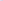 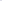 Inwestor będzie rościł o ich usunięcie bezpośrednio do Przejmującego, a nie będzie rościł z tych tytułów do Gwaranta;Przejmujący zobowiązany jest do ich niezwłocznego usunięcia na wezwanie Inwestora na warunkach oraz w terminie określonym w załączniku nr 2.;Przejmujący zobowiązany jest do pokrycia wszelkich szkód z tego wynikłych, w okresie obowiązywania gwarancji.§ 4Wszelkie zmiany umowy wymagają dla swojej ważności zachowania formy pisemnej.Wszelkie spory wynikłe na tle interpretacji lub wykonania niniejszej umowy strony poddają pod rozstrzygnięcie sądu powszechnego właściwego dla siedziby Inwestora.W sprawach nieuregulowanych niniejszą umową zastosowanie mają przepisy Kodeksu Cywilnego.Niniejsza umowa stanowi dokument gwarancyjny.Umowę sporządzono w trzech jednobrzmiących egzemplarzach, po jednym dla każdej ze stron.Załączniki:Załącznik nr 1: szczegółowy wykaz planowanych prac;Załącznik nr 2: warunki Kontraktu dotyczące udzielonej gwarancji i rękojmi/karta gwarancyjna. ……………………….    			  ………………………  			       ………………………………  Przejmujący        		                  Inwestor        		                                 GwarantZałącznik nr 7 do umowy nr …HARMONOGRAM/TERMINARZ PRAC (wzór)                  umowa numer……………………dotyczący:  ...................................................................................................................................Załącznik nr 8 do umowyKLAUZULA INFORMACYJNAZgodnie z art. 13 ust. 1 i 2 rozporządzenia Parlamentu Europejskiego i Rady (UE) 2016/679 z dnia 
27 kwietnia 2016 r. w sprawie ochrony osób fizycznych w związku z przetwarzaniem danych osobowych i w sprawie swobodnego przepływu takich danych oraz uchylenia dyrektywy 95/46/WE (ogólne rozporządzenie o danych) (Dz. Urz. UE L 119 z dnia 4 maja 2016 r., str. 1; zwanym dalej „RODO”) informujemy, że:administratorem Pani/Pana danych osobowych jest Proboszcz Parafii Rzymskokatolicka 
pw. Świętej Trójcy w Juchnowcu Kościelnym, Pl. Królowej Rodzin 2, 16-061 Juchnowiec Kościelny, tel. 85 719 61 13, e-mail: juchnowiec@archibial.pl;administrator wyznaczył Inspektora Danych Osobowych, z którym można się kontaktować pod adresem e-mail: iod@archibial.pl;Pani/Pana dane osobowe przetwarzane będą na podstawie art. 6 ust. 1 lit. c RODO w celu związanym z przedmiotowym postępowaniem o udzielenie zamówienia, prowadzonym w trybie zapytania ofertowego.odbiorcami Pani/Pana danych osobowych będą osoby lub podmioty, którym udostępniona zostanie dokumentacja postępowania.Pani/Pana dane osobowe będą przechowywane przez okres 4 lat od dnia zakończenia postępowania o udzielenie zamówienia, a jeżeli czas trwania umowy przekracza 4 lata, okres przechowywania obejmuje cały czas trwania umowy;obowiązek podania przez Panią/Pana danych osobowych bezpośrednio Pani/Pana dotyczących jest wymogiem ustawowym określonym w przepisanych, związanych z udziałem w postępowaniu o udzielenie zamówienia publicznego.w odniesieniu do Pani/Pana danych osobowych decyzje nie będą podejmowane w sposób zautomatyzowany, stosownie do art. 22 RODO.posiada Pani/Pan:na podstawie art. 15 RODO prawo dostępu do danych osobowych Pani/Pana dotyczących 
(w przypadku, gdy skorzystanie z tego prawa wymagałoby po stronie administratora niewspółmiernie dużego wysiłku może zostać Pani/Pan zobowiązana do wskazania dodatkowych informacji mających na celu sprecyzowanie żądania, w szczególności podania nazwy lub daty postępowania o udzielenie zamówienia publicznego lub konkursu albo sprecyzowanie nazwy lub daty zakończonego postępowania o udzielenie zamówienia);na podstawie art. 16 RODO prawo do sprostowania Pani/Pana danych osobowych (skorzystanie z prawa do sprostowania nie może skutkować zmianą wyniku postępowania o udzielenie zamówienia publicznego ani zmianą postanowień umowy w zakresie niezgodnym z ustawą pzp oraz nie może naruszać integralności protokołu oraz jego załączników);na podstawie art. 18 RODO prawo żądania od administratora ograniczenia przetwarzania danych osobowych z zastrzeżeniem okresu trwania postępowania o udzielenie zamówienia publicznego lub konkursu oraz przypadków, o których mowa w art. 18 ust. 2 RODO (prawo do ograniczenia przetwarzania nie ma zastosowania w odniesieniu do przechowywania, w celu zapewnienia korzystania ze środków ochrony prawnej lub w celu ochrony praw innej osoby fizycznej lub prawnej, lub z uwagi na ważne względy interesu publicznego Unii Europejskiej lub państwa członkowskiego);prawo do wniesienia skargi do Prezesa Urzędu Ochrony Danych Osobowych, gdy uzna Pani/Pan, że przetwarzanie danych osobowych Pani/Pana dotyczących narusza przepisy RODO;  nie przysługuje Pani/Panu:w związku z art. 17 ust. 3 lit. b, d lub e RODO prawo do usunięcia danych osobowych;prawo do przenoszenia danych osobowych, o którym mowa w art. 20 RODO;na podstawie art. 21 RODO prawo sprzeciwu, wobec przetwarzania danych osobowych, gdyż podstawą prawną przetwarzania Pani/Pana danych osobowych jest art. 6 ust. 1 lit. c RODO;przysługuje Pani/Panu prawo wniesienia skargi do organu nadzorczego na niezgodne z RODO przetwarzanie Pani/Pana danych osobowych przez administratora. Organem właściwym dla przedmiotowej skargi jest Urząd Ochrony Danych Osobowych, ul. Stawki 2, 00-193 Warszawa.L.p.Wyszczególnienie pracWartość zł1.1konserwacja polichromii ze scenami przedstawieniowymi na suficie……………………………….1.2renowacja polichromii na ścianach……………………………….1.3renowacja polichromii na pilastrach……………………………….1.4renowacja polichromii na suficie zakrystii……………………………….1.5renowacja polichromii na suficie kruchty……………………………….1.6renowacja polichromii na suficie chóru……………………………….1.7renowacja polichromii na suficie nawy głównej ( bez scen przedstawieniowych na suficie)……………………………….Ogółem nettoOgółem netto……………………………….VAT …. %VAT …. %……………………………….Ogółem brutto (cena ofertowa brutto)Ogółem brutto (cena ofertowa brutto)……………………………….Lp.PraceWartość ofertowaOkres realizacjiOkres realizacjiOkres realizacjiOkres realizacjiOkres realizacjiOkres realizacjiOkres realizacjiOkres realizacjiOkres realizacjiOkres realizacjiOkres realizacjiOkres realizacjiOkres realizacjiOkres realizacjiOkres realizacjiOkres realizacjiRazem zakres rzecz./ finansowyLp.PraceWartość ofertowa……………………….……………………….……………………….……………………….……………………….……………………….……………………….……………………….……………………….……………………….……………………….……………………….……………………….……………………….……………………….……………………….Razem zakres rzecz./ finansowyLp.PraceWartość ofertowaM-c 1M-c 2M-c 3 M-c 4M-c 5M-c 6M-c 7 M-c 8M-c 9M-c 10M-c 11 M-c 12Razem zakres rzecz./ finansowy12345678910111213141516123